Crewe Town Council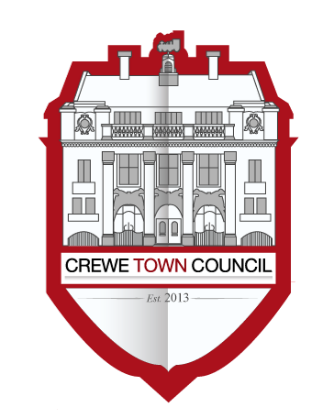 Planning Committee1 Chantry Court, Forge Street, CreweCW1 2DLwww.crewetowncouncil.gov.uk 01270 75697513th October 2020Minutes 20/10/20In attendance:	Cllr John RhodesCllr Julian ProffitCllr Marilyn HoustonCllr Lena HogbenCllr Hazel FaddesCllr Gary PalinCllr Emma Angier	Meeting closed at 20:16	Chair	Cllr John Rhodes	Clerk	P TurnerBLANKPL20/4/1To receive apologies for absence.NonePL20/4/2To note declarations of Members’ interests.NonePL20/4/3Public ParticipationA period not exceeding 15 minutes for members of the public to ask questions or submit comments. None present. Written submission to be heard at Item 6PL20/4/4To confirm and sign the Minutes of the Planning Committee Meeting held on Tuesday 22nd September 2020 (minutes attached page 3)RESOLVED: The minutes are approved as a true record of the meetingPL20/4/5To consider making a response to the following planning applications:20/3976N Proposed two storey extension Location: 85 Warmingham Road, Crewe, CW1 4PSThe committee expressed concern at the scale and the issues raised within the neighbour objections. It was commented that it is difficult to see from the plans the possible on site impact, which appears to be quite substantial. Therefore the committee seeks that the neighbour comments and observations are carefully considered by the planning authority.20/4273N Proposed replacement garage Location: 99A Broughton Road, Crewe, CW1 4NWNo objection20/3811N Minor works to the rear of the existing ground floor for dog grooming facilities and new parking bay located at the rear.Location: 198 Badger Road, Crewe, CW1 3LPThe committee reflects the concerns and objections identified by the Environmental Health Officer as it relates to loss of amenity due to increased noise pollution from the proposals.20/ 4318N Advertisement consent for upgrade of existing 48 sheet advert to support digital poster.Location: Macon Way, CreweNo objection20/4325N Deed of variation relating to the tenure provision on the S106 agreement on approved application 11/1643N - Outline application for the erection of 650 dwellings, a public house, a local shop and associated infrastructure and open space provision together with the demolition of the former Cross Keys Public House.Location: Stoneley Park, CreweThe committee seeks that the social housing aspect of the development is ensured, such that rented accommodation is affordable and meets the definitions of social and affordable rented accommodation.20/4319N Advertisement consent for upgrading of existing 48 sheet advert display to support digital poster.Location: 28 Mill Street, Crewe, CW2 7ANNo objection20/3919N Advertisement consent for replacement outdoor signage. Location: 234 Nantwich Road, Crewe, CW2 6BPNo objection20/4411N Change of use from Gym and Creche facility (unit never occupied) to E (a) Display of bulky   goods (non food).Location: Land off Dunwoody Way, CreweNo objection20/1454N Amended plans for the proposal for a two storey, 18 bed specialist unit care home on an existing soft landscape area adjacent to Telford Court Care Home; including additional parking, ancillary gardens and increase to existing bin store.Location: Telford Court, Dunwoody Way, Crewe, CW1 3AW (correspondence to follow).RESOLVED: That this council objects to the proposal, as previous submitted, seeing no material improvement in the amended designs, being that the proposed development represents over development of the site, which would result in the loss of amenity too adjacent properties in terms of loss of light, loss of privacy, increased noised disturbance.PL20/4/6To consider making responses to any urgent planning application consultations that have arisen since this agenda was published.20/4453N – 91 Hungerford Road, CW1 5EYSingle storey rear extension with flat roof over extending 5.27m beyond the rear wall, maximum height of 2.71m and eaves height of 2.52.No objectionPL20/4/7To note responses submitted under delegation since the previous meetingNonePL20/4/8To note updated HS2 consultation documents receivedDetails to be circulated and draft response to be agreed – to be considered at the next meeting of this committeePL20/4/9To note correspondence relating to the committeeRelating to the Drill Hall Myrtle Street, noting that a response has been sent to the resident to identify that no planning application has been submitted or notified to this council.PL20/4/10To note the date of the next meeting 17th November 2020